Publicado en Madrid el 24/01/2022 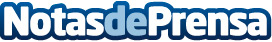 Gana Energía: nueva campaña para afrontar la cuesta de enero reduciendo la factura energéticaLa compañía pone en marcha una nueva promoción, activa desde hoy lunes hasta el viernes 28 de enero, que permitirá a nuevos clientes ahorrar hasta 70 euros en los contratos de luz y gasDatos de contacto:Mirella Palafox913022860Nota de prensa publicada en: https://www.notasdeprensa.es/gana-energia-nueva-campana-para-afrontar-la Categorias: Nacional Sociedad Valencia Consumo Sector Energético http://www.notasdeprensa.es